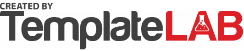 HANDYMANHANDYMANPRICE LISTPRICE LISTSERVICEPRICEFaucet repairs and replacements$40 - $75Repair ceiling leaks$80 - $200Toilet install & repairs$50 - $100Gutter leaks$60 - $150Hot water tank repair & replacement$70 - $110Sink install & repairs$30 - $90Install/remove blinds$20 - $40Exterior & interior door repairs$20 - $80Wall and tile install$100 - $400Lock installation$40 - $70Mirror installation$35 - $65Painting$50 - $350Shelving installation$25 - $75Furniture assembly$20 - $85Lorem Ipsum$50 - $90Lorem Ipsum$40 - $50Lorem Ipsum$15 - $55Lorem Ipsum$10 - $45SERVICEPRICEElectrical & lightings of all kinds$10 - $200Garage door opener replacement & install$50 - $140Exterior flood lights$40 - $100Install TV mounts$20 - $45Dimmer switches$40 - $90HVAC troubleshooting$50 - $250Smoke detectors$30 - $150Lorem Ipsum$40 - $75Lorem Ipsum$60 - $90Lorem Ipsum$100 - $150writetohandyman@gmail.comwritetohandyman@gmail.com © TemplateLab.com